Milk Protein: We Drink That Solid?Report SheetPASTE your photo below: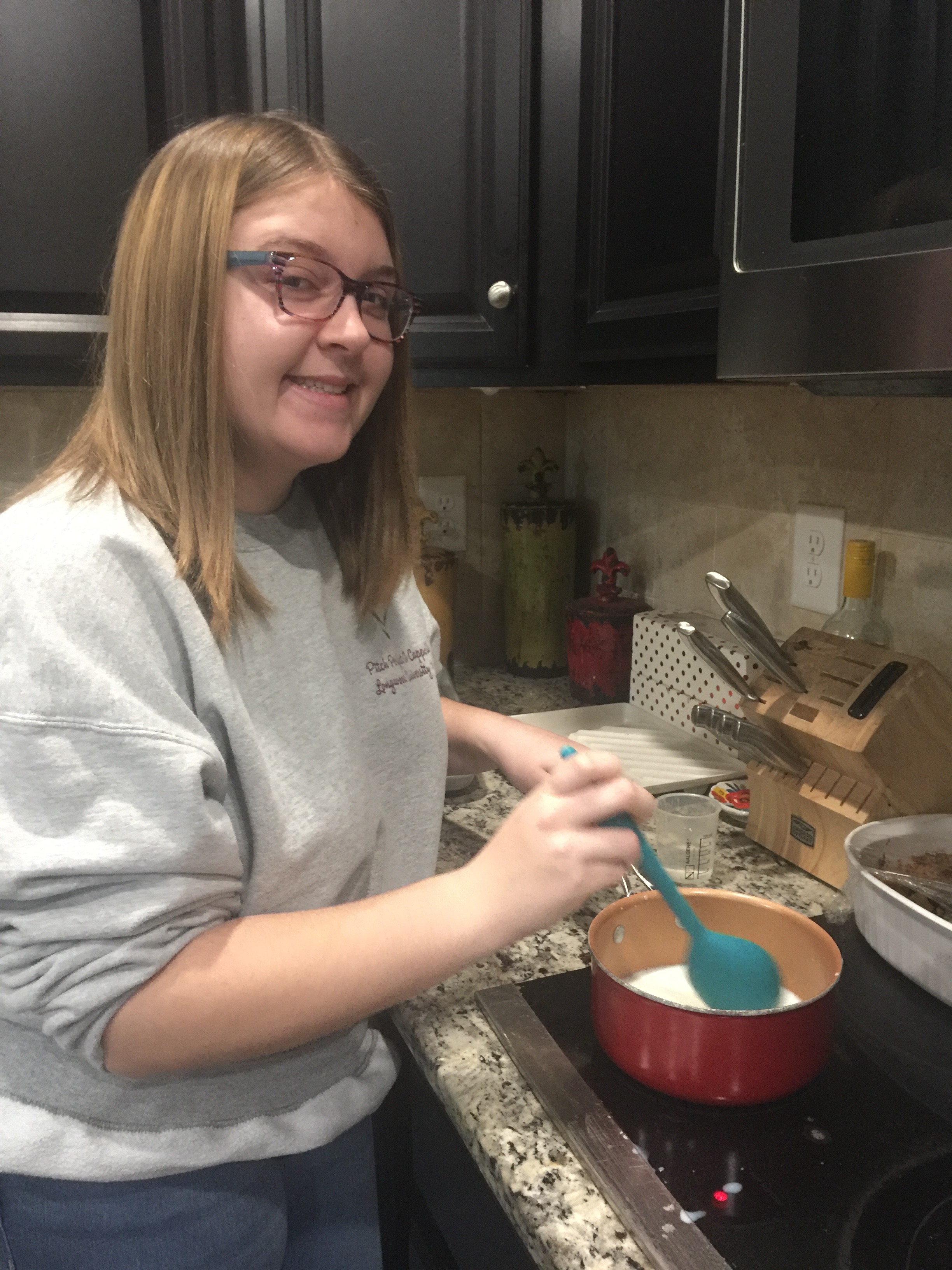 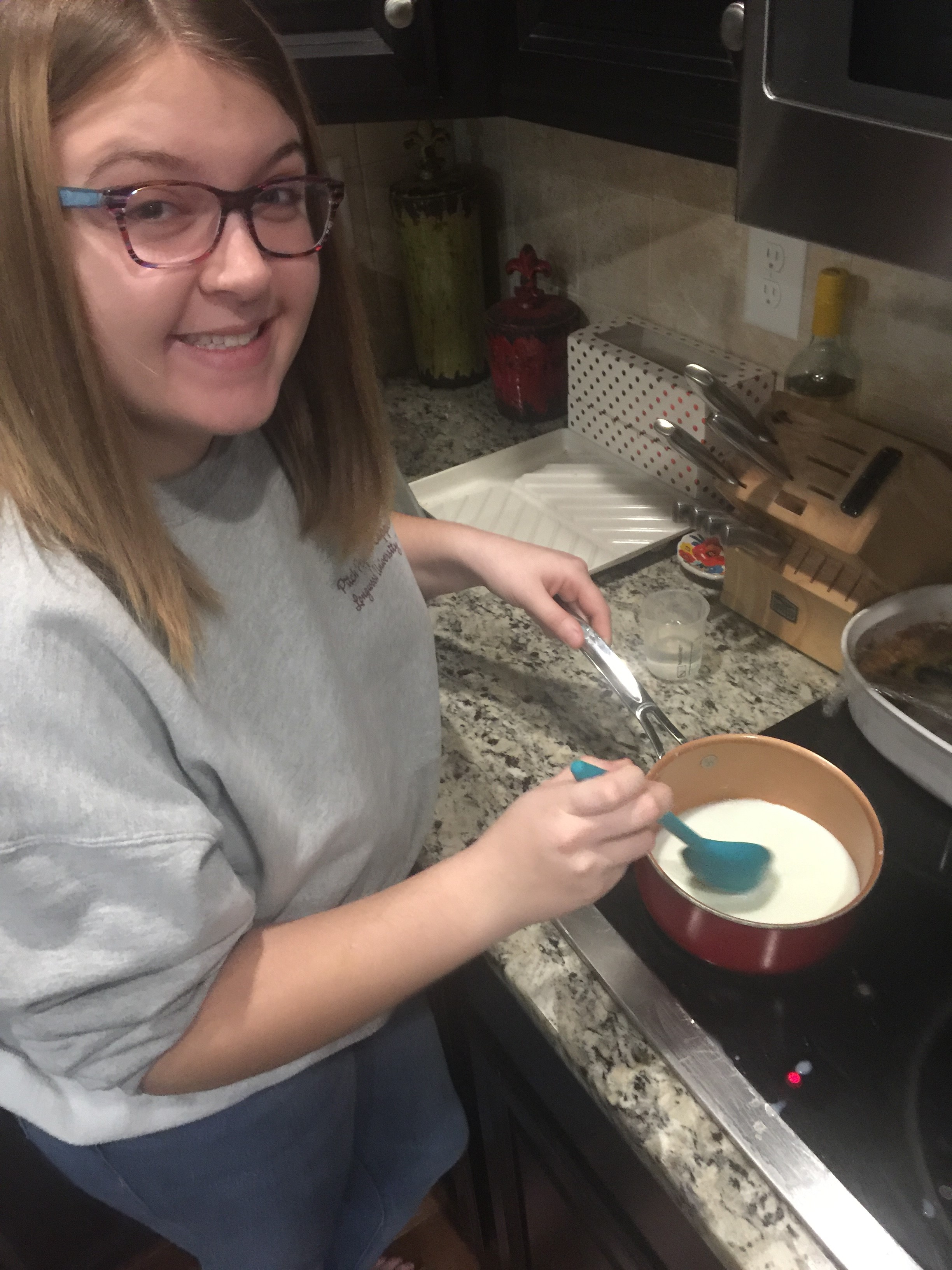 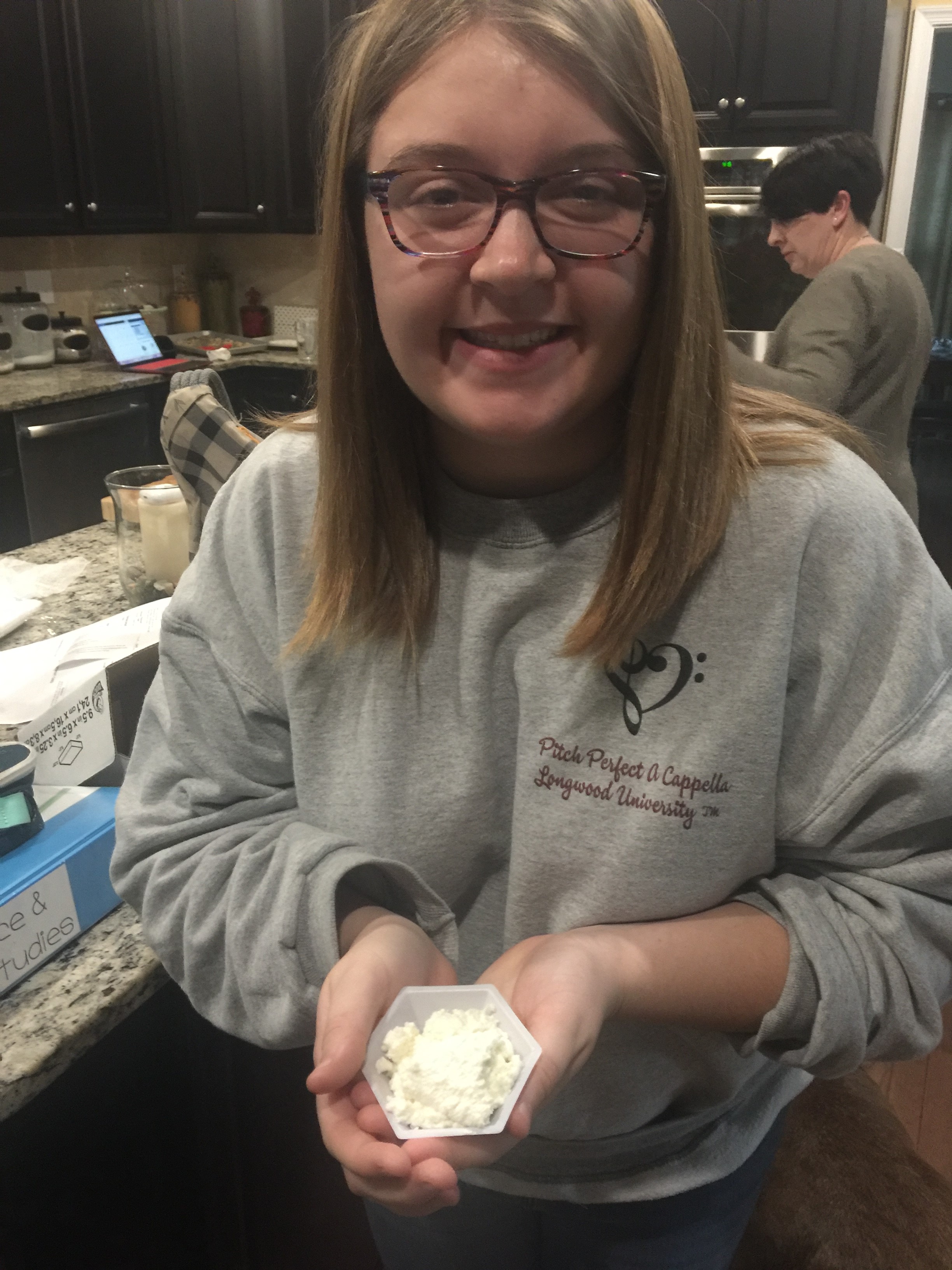 I.  Density of Milk**All numbers in this table MUST include units for full credit.Mass of empty plastic beaker19.9 gramsVolume of milk added to beaker50 mlMass of milk + beaker69.4 gramsMass of milk49.5 gramsDensity of milk (=mass/volume)0.99 grams per mlII.  Casein Content of MilkBrand name of milkFood Lion Brand Skim MilkVolume of milk used240 mlMass of milk used (calculate using density above)237.6 gramsGrams of protein on the productlabel8 grams per 1 cup32 grams in the quart of milk I boughtMass of empty weighing boat1.8 gramsMass of casein and weighing boat45.9 gramsMass of casein44.1 gramsThe percentage of casein in the milk sample = 	mass of casein x 100mass of milk44.1 grams/ 49.5 grams x 10089.1%